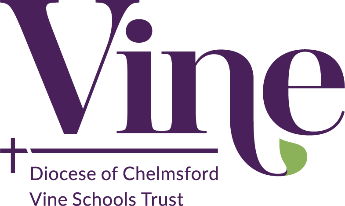 Vacancy for KS2 Class TeacherTwo Village CofE Primary School, Harwich, EssexTwo Village Church of England Primary School is looking to appoint an enthusiastic, well-motivated KS2 Class Teacher who can join our successful team from January 2023. Pay Range: Main Pay RangeContract Type: Full-TimeContract Term: PermanentWe are a busy and friendly school, set in beautiful grounds which we take advantage of through our Forest School sessions and regular outdoor learning. With children at the heart of everything we do, Two Village offers a broad range of exciting opportunities which stimulate our children’s curiosity, helping them build skills for life and develop a lifelong love for learning.As a Church of England school, our distinctive Christian ethos underpins our behaviour and relationships across the school.We work closely with the other schools in Harwich as part of the Harwich Education Partnership, working collaboratively to improve teaching and learning across Harwich in a variety of ways.The successful candidate should:Be an excellent teaching practitionerBelieve in a wide, creative, engaging curriculumBe a team-playerBe committed to the well-being, happiness and progress of every childWant to experience and contribute to the Christian character of our schoolWe are part of the Diocese of Chelmsford Vine Schools Trust. In return we can offer:A supportive leadership teamPupils who enjoy learning and coming to schoolA caring, friendly, Christian ethos that aims to develop everyone to their full potential and where every person is valued;A school with a strong commitment to professional development.We are committed to safeguarding and promoting the welfare of children and expect all staff and volunteers to share this commitment. The appointment is subject to safer recruitment procedures which will include an advanced DBS check. Visits are encouraged and warmly welcomed.For further information please contact Karen Jones at Karen.Jones@dcvst.orgClosing date for applications:  Friday 14th October 2022Interviews to be held on:  Week commencing 17th October 2022Start date: 1st January 2023